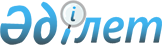 О некоторых вопросах акционерного общества "Центр по специальному обеспечению Службы охраны Президента Республики Казахстан"Постановление Правительства Республики Казахстан от 28 июня 2016 года № 376

      В соответствии с пунктом 1 статьи 114 Закона Республики Казахстан от 1 марта 2011 года «О государственном имуществе» Правительство Республики Казахстан ПОСТАНОВЛЯЕТ:



      1. Передать в установленном законодательством порядке в оплату размещаемых акций акционерного общества «Центр по специальному обеспечению Службы охраны Президента Республики Казахстан» республиканское имущество – здание площадью 2 660,0 квадратных метра с земельным участком площадью 0,7738 гектара, расположенное по адресу: город Астана, район Алматы, улица Жумабека Ташенова (микрорайон Молодежный, 47), дом 16.



      2. Службе государственной охраны Республики Казахстан (по согласованию) совместно с Комитетом государственного имущества и приватизации Министерства финансов Республики Казахстан в установленном законодательством порядке обеспечить принятие мер, вытекающих из настоящего постановления.



      3. Настоящее постановление вводится в действие со дня его подписания.      Премьер-Министр

      Республики Казахстан                     К. Масимов
					© 2012. РГП на ПХВ «Институт законодательства и правовой информации Республики Казахстан» Министерства юстиции Республики Казахстан
				